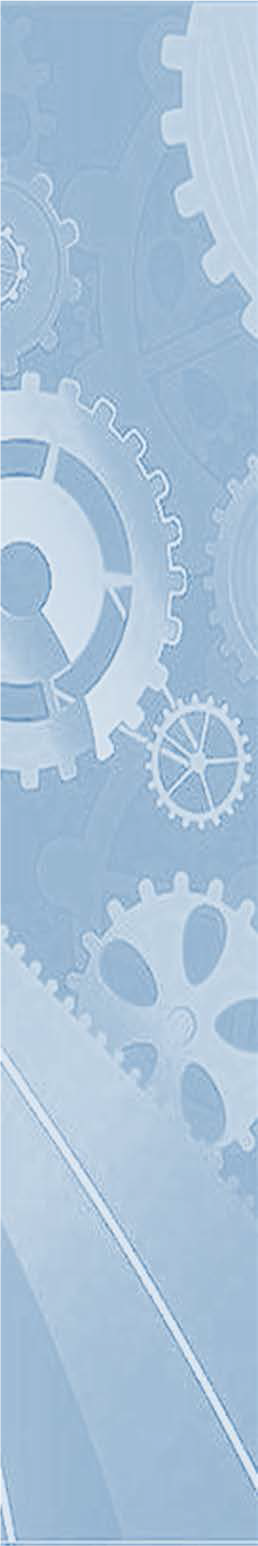 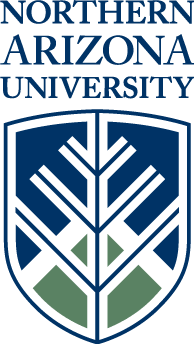 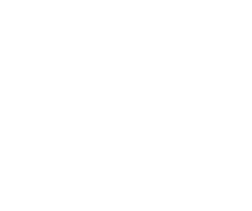 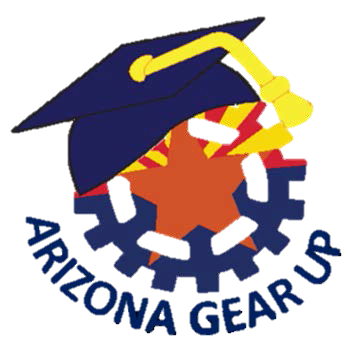 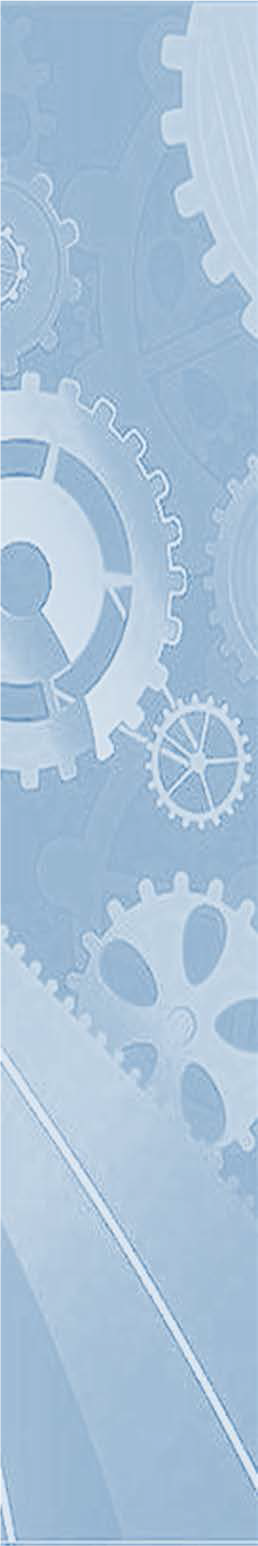 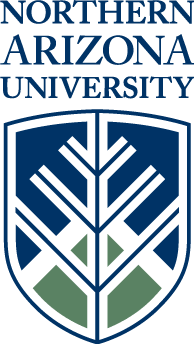 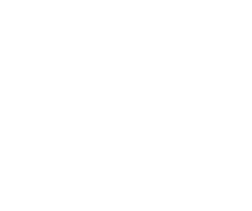 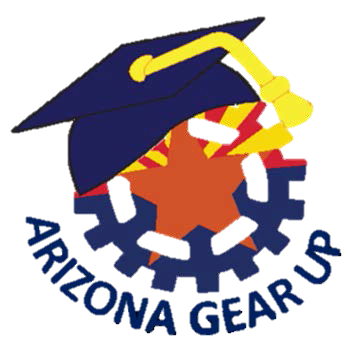 To whom it may concern:My name is John Acedo and I direct the Summer Program component of the Gaining Early Awareness & Readiness for Undergraduate Programs (GEAR UP) Grant, administered by Northern Arizona University (NAU).  GEAR UP, funded though the U.S. Department of Education, aims to significantly increase the number of students in economically challenged areas who graduate from high school, and are prepared to enter and succeed in postsecondary education.  Arizona GEAR UP is successful because it is unique. It differs from other college access programs by:Catching the attention of students early in their academic lives, starting in 7th grade.Raising the academic aspirations of an entire group (cohort) of students. Rather than working just with selected individual students, we work with an entire grade level at each partner school. The group learns to dream together, cultivating the motivation, knowledge and skills needed to succeed along the pathway to college.Keeping these groups of children together all the way through high school.Working with parents to alleviate fears and elevate expectations.Enlisting the support of parents, teachers, guidance counselors, school administrators and community groups. Each summer we recruit approximately 240 students from our nine partner school districts across Arizona to attend the GEAR UP Summer Leadership Academy (GUSLA), a weeklong experience on the NAU Flagstaff Campus.  Students live in the dorm and take part in carefully planned activities throughout the week. This year, GUSLA is scheduled to take place June 11-16, 2017.  This summer, our GEAR UP students will be rising high school seniors – a critical time for them to interview for scholarships, colleges, and careers.  We are seeking volunteers for ‘Mock Interview Workshops’ to prepare students for their futures.   Interview questions and scoring rubrics will be emailed to volunteer interviewers in advance, to ensure there is time to review and become comfortable with the materials. Mock Interview Sessions are scheduled on June 12, 13 and 14, 2017 at the Flagstaff NAU Campus in the College of Education.  We need four adult volunteers for each session.  Each session is 90 minutes long - the first 30 minutes will be a general student orientation that includes tips for successful interviews.  While students are participating in the 30-minute ‘orientation’, volunteer interviewers will attend an orientation by GUSLA staff to explain the process and answer any questions interviewers may have.  Each adult will then interview two students at a time, and finally there will be a wrap-up where students discuss the experience. We need four volunteer interviewers for each session. The sessions are scheduled as follows:Monday, June 12, 20178:00am - 9:30am 10:00am - 11:30am 2:30pm -4:00pm Tuesday, June 13, 20178:00am - 9:30am10:00am -11:30am2:30pm-4:00pmWednesday, June 14, 20178:00am -9:30am3:30pm -5:00pmIf you would like to sign up for a time block (or blocks), please email me at john.acedo@nau.edu with your name, contact information, and the time block(s) you are available and I will send you the information and materials. Also, if you have any friends or colleagues that you think would be interested in volunteering, please forward them this information.  Thank you in advance for your support in providing our students with this opportunity.Take Care,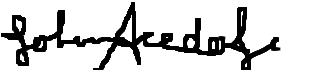 John ‘Tie Guy’ Acedo